PATIENT Passport FOR SURGICAL OPTIMIZATIONPatients, please carry this passport with you to all appointments and use it with the help of your health care provider(s).Date of Referral:_________________Date of Surgery: _________________Patient Activation Patient Activation focuses on your (patient) involvement in your own health and health care. This includes educating yourself about your health condition, and taking action and increasing your confidence in improving your health, in this case to prepare yourself for surgery, so that you can experience better outcomes after surgery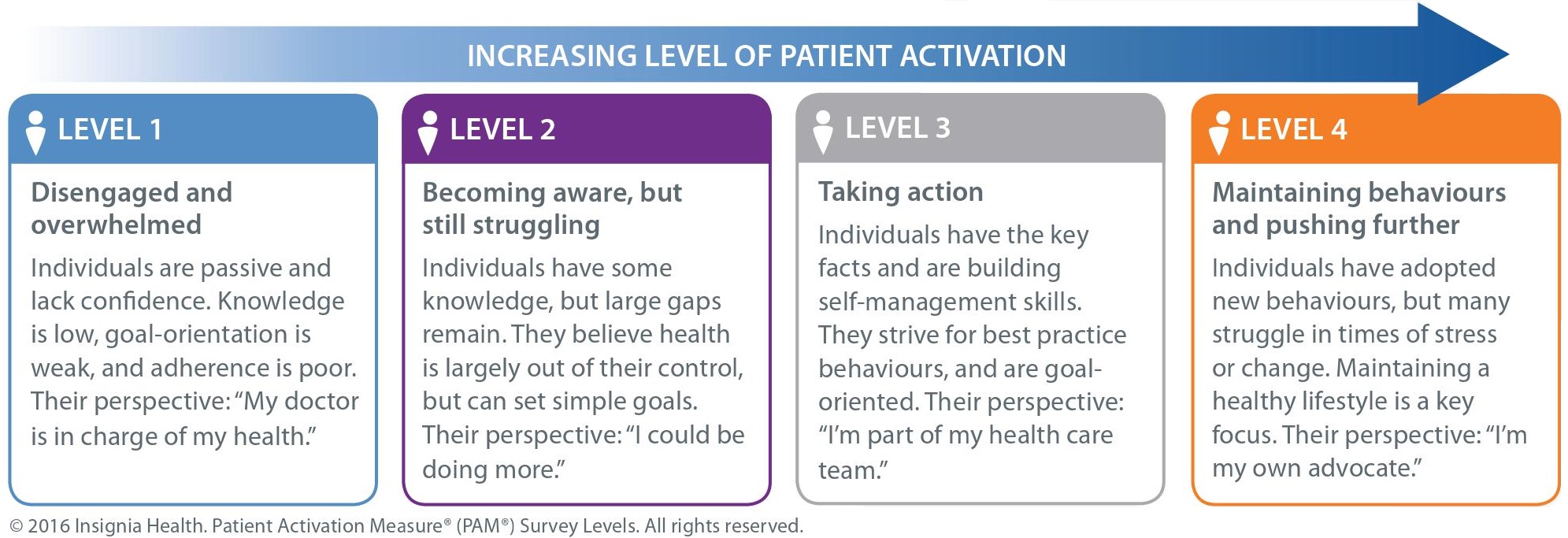 I understand what patient activation means and how it impacts my health  Yes  NoMy current level of patient activation based on the above chart is: _________________To improve my level of patient activation I plan to:  __________________________________________________________________________________________________________________________My questions for my healthcare team regarding patient activation are: __________________________________________________________________________________________________________________________My health care team contact informationWhat is Surgical Optimization? Research has shown that if certain aspects of a patient’s health like anemia, glucose control, nutrition etc. are improved before surgery, it will have a positive effect on the outcomes of your surgery. Health care providers have to make sure they consider many aspects (components) that can affect the outcomes of your surgery weeks and in some cases months before the surgery. You can use the wait time for your surgery to improve certain aspects of your health, in order to contribute to better outcomes and a better recovery after surgery. NutritionI have lost weight in the past 6 months without trying to lose this weight.  Yes  NoI have been eating less than usual for more than a week.  Yes  NoDuring optimizationTo improve my nutritional status I have:Met with my GP or Primary Care Network about my nutritionMet with a dieticianAccessed HealthlinkBC.ca or called *811Accessed BC211.ca or called *211Accessed the Eating for Seniors HandbookCompleted a Three Day Food Intake DiaryOther: _____________________________After optimizationI have lost weight in the past 6 months without trying to lose this weight.  Yes  NoI have been eating less than usual for more than a week.  Yes  NoMy questions for my healthcare team regarding nutrition are: _______________________________________________________________________________________________________________________________________________________________________________________Online ResourcesSearch the following resources on the internet to learn more: Health Link BCBC 211Healthy Eating for Seniors HandbookRebalance MD Patient ResourcesDiabetes Canada YouTube ChannelNutrition InformationSmoking CessationI have used a form of tobacco in the last 6 months.  Yes  NoDuring optimizationTo help me quit or decrease my tobacco usage I have:Met with a healthcare provider to create a plan for me to quit/reduce tobacco useAccessed Quitnow.caAccessed HealthlinkBC.ca or *811Met with a GP or Primary Care Network regarding smoking cessationAccessed BC211.ca or *211Taken medication (Zyban or Champix)Used nicotine replacement therapyReceived counsellingOther: _____________________________After optimizationThe last time I used a form of tobacco was (dd/mm/yy):__________________________________I have decreased my tobacco usage.  Yes  NoMy questions for my healthcare team regarding smoking cessation are:_______________________________________________________________________________________________________________________________________________________________________________________Online ResourcesSearch the following resources on the internet to learn more:Health Link BCBC 211QuitNow BCRebalance MD Patient ResourcesDiabetes Canada YouTube Channel Smoking Cessation InformationGlycemic ControlI have been diagnosed with diabetes.  Yes  NoMy HbA1C is: ______________ %    Date: ________________During optimizationFor glycemic control I have:Met with a GP or Primary Care Network regarding glycemic controlMet with a specialist regarding glycemic controlAccessed a diabetes clinicHad a healthcare provider review my medicationOther: _____________________________My HbA1C should be tested every 3-6 months, it may be done more often if my glucose levels are changing quickly.My HbA1C is: ______________ %    Date: ________________My HbA1C is: ______________ %    Date: ________________My HbA1C is: ______________ %    Date: ________________My HbA1C is: ______________ %    Date: ________________My HbA1C is: ______________ %    Date: ________________My questions for my healthcare team regarding glycemic control are: _______________________________________________________________________________________________________________________________________________________________________________________Online ResourcesSearch the following resources on the internet to learn more:Rebalance MD Patient ResourcesDiabetes Canada WebsiteDiabetes Canada YouTube ChannelGlycemic Control InformationAnemiaMy hemoglobin concentration at the time of referral was: ____________ g/LMy ferritin concentration at the time of referral was:____________ µg/LDate of measurements: _____________During optimizationTo manage my anemia I have:Met with a specialist regarding treatmentMet with a GP or Primary Care Network regarding treatmentBeen prescribed oral iron supplementsBeen prescribed intravenous iron supplementsBeen prescribed ErythropoietinOther: _____________________________After optimizationMy hemoglobin concentration right before surgery was: ____________ g/LDate of measurements: _____________My questions for my healthcare team regarding anemia are: _______________________________________________________________________________________________________________________________________________________________________________________My hemoglobin concentration right before being discharged was: ____________ g/LOnline ResourcesSearch the following resources on the internet to learn more:Rebalance MD Patient ResourcesDiabetes Canada YouTube Channel Anemia InformationSleep ApneaMy score on the STOP-Bang questionnaire is ________________During optimizationFrom my sleep apnea plan I have:Met with a GP or Primary Care Network Accessed a Sleep ClinicMet with a SpecialistOther: _____________________________After optimizationMy questions for my healthcare team regarding sleep apnea are: _______________________________________________________________________________________________________________________________________________________________________________________Online ResourcesSearch the following resources on the internet to learn more:What you Need to Know about Sleep Apnea and Surgery - STOP BangRebalance MD Patient ResourcesSleep Apnea InformationSubstance UseMy alcohol use risk level from the TAPS Tool was: _______________My sedative use risk level from the TAPS Tool was: ______________My cannabis use risk level from the TAPS Tool was: ______________My stimulant use risk level from the TAPS Tool was: _____________My opioid use risk level from the TAPS Tool was: ________________During optimizationFrom my substance use optimization plan I have:Met with a GP or Primary Care Network regarding my substance useAccessed Healthlinkbc.ca or called *811Accessed a treatment group for supportAccessed counsellingBeen prescribed medication to treat my substance useAlcohol abuse interventionAt risk drinking interventionFollow up and supportBC211.ca or *211Other: _____________________________After optimizationI have decreased my substance usage.  Yes  NoMy questions for my healthcare team regarding substance use are: _______________________________________________________________________________________________________________________________________________________________________________________Online ResourcesSearch the following resources on the internet to learn more:Health Link BCBC 211Rebalance MD Patient ResourcesDiabetes Canada YouTube ChannelProblem Drinking – Province of British Columbia WebsiteSubstance Use InformationPhysical ActivityThe number of minutes I exercise in a day: _____________ minutesThe number of days in a week that I exercise: ___________ daysThe number of minutes in a week that I exercise: ________ minutesDuring optimizationTo improve my physical activity level I have:Met with a GP or Primary Care Network regarding my physical activityMet with a Physiotherapist or Kinesiologist regarding my physical activityAccessed Healthlinkbc.ca or *811 for information on physical activityAccessed the Canadian Physical Activity GuidelinesCompleted the 6 Minute Walk TestOther: _____________________________After optimizationThe number of minutes I exercise in a day: ______________ minutesThe number of days in a week that I exercise: ____________ daysThe number of minutes in a week that I exercise: __________ minutesMy questions for my healthcare team regarding physical activity are: _______________________________________________________________________________________________________________________________________________________________________________________Online ResourcesSearch the following resources on the internet to learn more:HealthLink BCBC Healthy Living Alliance - Physical ActivityRebalance MD Patient ResourcesDiabetes Canada YouTube ChannelPhysical Activity InformationCardiacMy score from the revised Cardiac Risk Index was: ______________During optimizationTo improve my cardiac health I have:Completed the DASI questionnaireMet with a GP or Primary Care Network regarding my cardiac healthMet with a specialist regarding my cardiac healthAfter optimizationMy questions for my healthcare team regarding cardiac health are:_______________________________________________________________________________________________________________________________________________________________________________________Online ResourcesSearch the following resources on the internet to learn more:Rebalance MD Patient ResourcesDiabetes Canada YouTube ChannelCardiac InformationVTE ProphylaxisMy score on the Caprini Risk Assessment Tool was: _____________My risk category from the Caprini Risk Assessment  was: _________During OptimizationI have had a discussion with my healthcare team about preventing blood clots         Yes  NoOther: _____________________________After OptimizationMy questions for my healthcare team regarding VTE prophylaxis are: _______________________________________________________________________________________________________________________________________________________________________________________Online ResourcesSearch the following resources on the internet to learn more:Rebalance MD Patient ResourcesDiabetes Canada YouTube ChannelVTE Prophylaxis InformationFrailtyMy score on the Clinical Frailty Scale was: ____________During optimizationTo alleviate the risks of my frailty status I have:Completed the Mini-Mental ExamCompleted the assessment for the Berg Balance ScaleHad a goals of care discussionHad a healthcare provider review my medication Completed the Timed up and go assessmentMet with a specialist regarding my frailtyMet with a GP or Primary Care Network regarding my frailtyAssessed nutrition careMet with a physiotherapist or occupational therapist regarding my frailtyReceived a customized exercise programAccessed BC211.ca or *211 for information on frailtyOther: _____________________________After optimizationMy questions for my healthcare team regarding frailty are:_______________________________________________________________________________________________________________________________________________________________________________________Online ResourcesSearch the following resources on the internet to learn more:Parachute Canada - Fall PreventionBC 211Rebalance MD Patient ResourcesDiabetes Canada YouTube ChannelFrailty InformationMental HealthMy score for my ability to enjoy life was: ________________My score for my resilience was: _______________________My score for my balance of life was: ___________________My score for my self-actualization was: _________________My score for my flexibility was: _______________________During optimizationTo improve my mental health status I have:Met with a psychiatrist/psychologist regarding my mental healthAccessed counsellingAccessed Heretohelp.bc.caAccessed Healthlinkbc.ca or *811Accessed Anxietybc.comMet with a GP or Primary Care Network regarding my mental healthHad a healthcare provider review my medicationAccessed wellness programs at my workplaceOther: _____________________________After optimizationMy score for my ability to enjoy life was: ________________My score for my resilience was: _______________________My score for my balance of life was: ___________________My score for my self-actualization was: _________________My score for my flexibility was: _______________________My questions for my healthcare team regarding mental health are: _______________________________________________________________________________________________________________________________________________________________________________________Online ResourcesSearch the following resources on the internet to learn more:Here To HelpHealthLink BCAnxiety BCRebalance MD – Patient ResourcesDiabetes Canada YouTube ChannelMental Health InformationSocial SupportsMy family score from the MSPSS assessment was: ______________My friends score from the MSPSS assessment was: _____________My significant other score from the MSPSS assessment was: ______During optimizationTo improve my social support status I have:Met with a social worker regarding my social supportsMet with a Homecare nurse about support at homeMet with a GP or Primary Care Network regarding my social supportsAccessed BC211.ca or *211 for information on social supportsAccessed Healthlinkbc.ca or *811 for information on social supportsOther: _____________________________After optimizationMy family score from the MSPSS assessment was: _______________My friends score from the MSPSS assessment was: ______________My significant other score from the MSPSS assessment was: _______My questions for my healthcare team regarding social supports are:_______________________________________________________________________________________________________________________________________________________________________________________Online ResourcesSearch the following resources on the internet to learn more:Health Link BCBC 211Rebalance MD Patient ResourcesDiabetes Canada YouTube ChannelSocial Supports InformationPain ManagementI have felt pain in the last 30 days.  Yes  NoMy score on the Brief Pain Inventory Form was: ________________ _______________________________________________________During optimizationTo manage my pain I have:Accessed the pain serviceMet with a GP or Primary Care Network regarding pain managementAccessed Healthlinkbc.ca or *811Accessed Selfmanagement.caHad a healthcare provider review my medication Accessed BC211.ca or *211Accessed Painbc.caAccessed the Opioid agonist therapy clinicSpoken with a health care provider regarding appropriate pain expectationsAfter optimizationI have accessed one or more of the items on the list above.  Yes  NoMy score on the Brief Pain Inventory Form was: _________________ ________________________________________________________My questions for my healthcare team regarding pain management are: _______________________________________________________________________________________________________________________________________________________________________________________Online ResourcesSearch the following resources on the internet to learn more:Health Link BCBC 211Rebalance MD Patient ResourcesDiabetes Canada YouTube Channel Self Management BCPain BCPain Management InformationName: _______________________Role ________________________Phone _______________________Email ________________________Name:  _______________________Role ________________________Phone _______________________Email ________________________Name: _______________________Role ________________________Phone _______________________Email ________________________Name: _______________________Role ________________________Phone _______________________Email ________________________